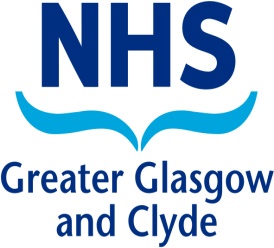 1.	PurposeThis report provides information for members of the Bereavement Steering Group on theoutcomes from the recent scoping exercise to identify training provided across NHSGGC to staff, the bereaved and their families.  2.        Background2.1 In July 2016, a decision was made by the Board Nurse Director to conduct a review of the current bereavement strategy for NHSGGC.  As part of this process, in December 2016, service leads were provided with a proforma to complete with details of the range of training and resources provided to the staff teams in their individual settings.  Responses were collated and are provided in the document attached below.3.       Recommendation3.1 Members of the NHSGGC Bereavement Steering Group are asked to review the contents of this report.Bereavement Training across NHS Greater Glasgow and Clyde						                           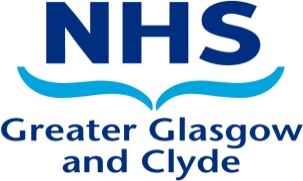 December 2016Report To:  NHSGGC Bereavement Steering GroupReport By:Michelle MagennisDate:December 2016Subject: Bereavement Training UpdateAcute Sector/HSCP/OtherEducation/Training ProvidedServices ProvidedMarie Curie HospiceInternal training is offered to staff and volunteers and community nurses free of charge.Bereavement services are offered to in-patients, out patients. Day Service patients and community patients.  This service is also open to all families of patients including children and young people.External referrals come from GP-Health Social Work/Mental Health or schools.Families can self-refer mainly North East of Glasgow.Queen Margaret of Scotland HospiceIntroduction to Palliative Care- 4 day course twice per year, free to all.Loss, Grief and Bereavement- 2 day course, once per year, free to all.Advanced Communication Skills- 2 day course, once per year, free to all.Communication Skills for Auxiliary Nurses- 1 day workshop, once per year, free to all.Communication Skills- Non Clinical Staff- 1 day workshop, once per year, free to all.Developing Emotional Resilience- 3 day course, once per year, free to all.Accredited Module - End of Life Care: The Principles - accreditation fee only - Trimester A, B & C.Lunch & Learn Programmes - Clinical & Psychosocial, free to all.Breathing Space –help lineCruse Bereavement Care Glasgow, 72 Waterloo St.Crisis Ltd, Riverside house, Old Ferry Road, Erskine.Butterfly Project , Child Bereavement support, St Vincent’s Hospice, Prince and Princess of Wales Hospice, Ardgowan HospiceMacmillan Bereavement Support Local libraries.Alzheimer’s Scotland.CBUK – Maryhill.Rainbow Project – Ibrox.ACCORD1.  An awareness of loss, grief and bereavement is covered within the Introduction to Palliative Care courses delivered by ACCORD education team. Courses are free of charge and are suitable for trained and untrained staff. Delivered four times a year.2. An introduction to counselling skills is used to help people who have experienced loss and bereavement.Experiential Delivered over an 8 week period – once every 2 years.Aimed at volunteer bereavement counsellors and free of charge.3.  Periodic study days targeting specific topics and open to local communitye.g. Working with bereaved children/providing support for HR managers to support people back to work following bereavement. All free of charge.The hospice operates a bereavement follow up process where bereaved people known to the hospice are invited to contact the patient and family support service (6 weeks post bereavement). Clients are initially offered 6 one to one sessions and can self-refer or be referred from other health care professionals. Bereavement group usually meet for 8 sessions giving members the opportunity to come together and share their experiences. Patient and family support team assess client’s suitability for group sessions.Walking group – group meets every week at Outreach centre with volunteer led walks.APPLES group – Accord a Place People Listen reLate, SharePatient and family support team consists of two trained counsellors and a small team of trained bereavement care volunteers.Annual service of remembering – held once a year and now an established event within the local community for families and friends of people who have been cared for by Accord.Prince and Princess of Wales HospiceAll training programmes are currently free of charge at the PPWH.1.   A Loss Grief and Bereavement session is delivered in both the “Palliative care in the care home setting” and “symptom assessment and management in palliative care” module which run twice a year.2.   A Loss, Grief and Bereavement study day is run twice a year.3.   The education and family support team co-facilitate an annual study day for teachers in the Glasgow area on a whole school approach to loss, grief and bereavement and are currently planning a similar event for East Renfrewshire schools.4.   A Loss, Grief and Bereavement session is delivered in a 2 day course on palliative care for Health Care Assistants which runs annually.5.   Sessions were delivered last year to various social care staff and these are planned again for later in the year.6.   Loss, grief and bereavement bespoke training offered to Youth Worker in North of City through Health Improvement Teams.Spiritual support provided to all day service and ward patients and their families.One to one and counselling support provided to all patients, carers, family members and those who are bereaved. This can take place in Hospice or at home.Bereavement drop in – monthly drop in for those who are recently bereaved.Bereavement groups – variety of groups run throughout the year for those who are bereaved.Carers Drop in and Art for Carers Group – runs last Tuesday of every month for carers.Butterfly Service – offer one to one pre and post bereavement support for children and young people affected by life limiting conditions.We also offer bereavement groups and are soon to expand our service to include a variety of supports such as – family days; kinship carers group; parents group; dads group; peer support groups for young people; peer mentoring/befriending for young people.Remembrance Services – offered to those who are recently bereaved. We run four of these per year, by invitation.Healthcare Chaplaincy ServiceChaplains deliver a 2 hr ‘Person Centred Bereavement Care’ session to staff teams/groups across NHSGGC on request.  The aim of the training is to raise awareness of the needs of the dying and their families/carers and to provide staff with information on the bereavement process.All SitesChaplains regularly receive referrals from wards to see patients for whom  bereavement is a factor in their assessment for care.Palliative Care Practice Development (Acute)1.  Health Care Support Workers – 2 day Palliative Care Course incorporates a section on Bereavement Care – Free of charge.2.  CAS Standard 11 – End of Life Care – Full Day for trained staff incorporates a section on Bereavement Care – free of charge for CPD or university charge if undergoing accreditation.Palliative Care Practice Development (Community)1.   Loss, Grief and Bereavement are included as part of our Five day Palliative Care Module run three times a year for Registered Nurses (Free)2.  Two further modules are run in conjunction with the PPW Hospice for Care Home staff and also include Loss, Grief and Bereavement (Free)3.   Team currently considering running half day sessions on Loss, Grief and Bereavement for Health and Social Care Staff.Learning and Education There is no specific training offered by L&E in relation to Bereavement however a LearnPro module is available for staff to access as part of CPD entitled:Bereavement and Loss for NHS Scotland.